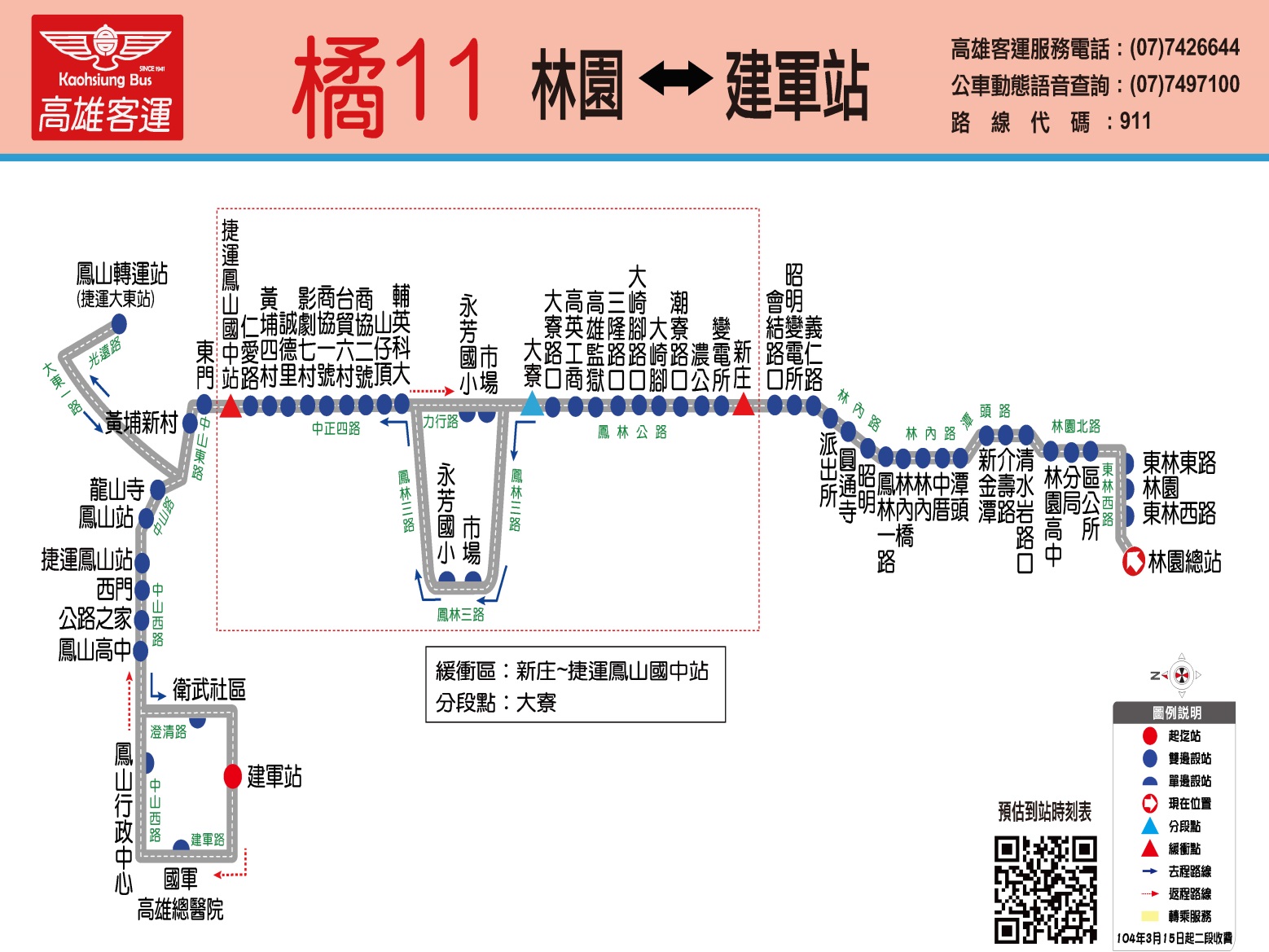 路線圖104年08月01日修正實施自105年2月16日起增加下列班次
時刻表105.02.16實施橘11(原8002路線)林園←經捷運大東站(鳳山轉運站)→建軍站105.02.16實施橘11(原8002路線)林園←經捷運大東站(鳳山轉運站)→建軍站105.02.16實施橘11(原8002路線)林園←經捷運大東站(鳳山轉運站)→建軍站105.02.16實施橘11(原8002路線)林園←經捷運大東站(鳳山轉運站)→建軍站105.02.16實施橘11(原8002路線)林園←經捷運大東站(鳳山轉運站)→建軍站105.02.16實施橘11(原8002路線)林園←經捷運大東站(鳳山轉運站)→建軍站105.02.16實施橘11(原8002路線)林園←經捷運大東站(鳳山轉運站)→建軍站105.02.16實施橘11(原8002路線)林園←經捷運大東站(鳳山轉運站)→建軍站105.02.16實施往  建軍站往  建軍站往  建軍站往  建軍站往  林園往  林園往  林園往  林園林園捷運大東站鳳山建軍站建軍站鳳山捷運大東站林園05:3006:2006:2506:3506:4006:5006:5507:4506:2007:1507:2007:3007:2507:3507:4008:3507:0007:5508:0008:1008:2508:3508:4009:3507:5008:4508:5009:0009:2509:3509:4010:3008:4009:3009:3509:4510:2510:3510:4011:3009:2010:1010:1510:2511:2011:3011:3512:2509:5010:4010:4510:5512:0012:1012:1513:0510:5011:4011:4511:5512:3512:4512:5013:4011:1012:0012:0512:1513:3513:4513:5014:4012:2013:1013:1513:2514:3514:4514:5015:4013:2014:1014:1514:2514:5015:0015:0515:5514:1015:0015:0515:1516:0516:1516:2017:1515:1016:0016:0516:1516:4016:5016:5517:5016:0016:5016:5517:0517:1017:2017:2518:2016:4017:3517:4017:5017:5518:0518:1019:0017:2018:1518:2018:3018:3518:4518:5019:4518:0018:5519:0019:1019:1519:2519:3020:2019:0019:5019:5520:0520:1020:2020:2521:1519:3020:2020:2520:3520:4020:5020:5521:4520:3021:2021:2521:3521:4521:5522:0022:5021:5022:4022:4522:5522:5523:0523:1000:00往  建軍站往  建軍站往  建軍站往  建軍站往  林園往  林園往  林園往  林園林園捷運大東站鳳山建軍站建軍站鳳山捷運大東站林園09:2010:1010:1510:2512:0012:1012:1513:0510:5011:4011:4511:5514:5015:0015:0515:55